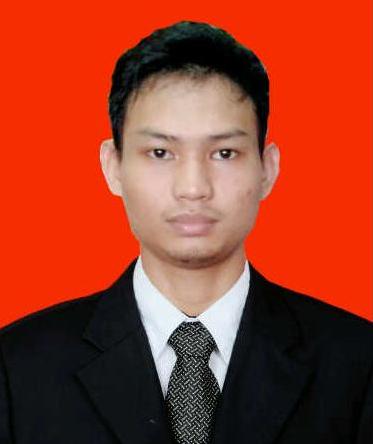 Data PribadiNama Lengkap			: SumantriNama Panggilan			: SumantriTempat, Tanggal Lahir		: Tembilahan, 27 Juli 1993Jenis Kelamin			: Laki-LakiAgama				: IslamStatus				: Belum MenikahMinat PosisiWeb ProgrammerWeb DesignEntry DataAdminProfessional OfficeTechnical SupportEngineeringKemampuanDapat mengoperasikan Ms. Office (Word, Excel, Power Point, Access)Memahami bahasa pemrograman berbasis PHP, C# dan ASP Mampu membuat website menggunakan CMS (Content Management System) Wordpress dan JoomlaMenguasai Database  MySqlKepribadianBertanggungjawabDisiplinJujurDapat bekerja sendiri maupun dalam timMudah berkomunikasiPendidikan Formal2011 – 2014		: LP3I Depok, Jurusan Informatika Komputer2008 – 2011		: MA Sabilal muhtadin TembilahanSeminar dan PelatihanMengikuti Seminar kewirausahaan dengan tema “Menjadi Entrepreneur Sejak Muda” – Gedung Kementerian Pemuda dan Olahraga pada tanggal 31 Oktober 2012Mengikuti Workshop “Microsoft Excel Macro Devloper” - LP3I DepokMengikuti Workshop “Microsoft Access Macro Devloper” - LP3I Depok Mengikuti Workshop Pelatihan Instalasi & Implementasi OrangeHRM (Open Source HR Management) - LP3I DepokPengalaman KerjaStaf IT dan Kreativ Design di PT. Duta Srikandi Multi Sarana Tahun Januari 2013.Programmer di PT. Worxcode Tahun 2014.